SEZNAM POPOLDANSKIH AKTIVNOSTI ZA OPB Danes bomo malo pomigali miselno in s telesom.Uživajte in imejte se lepo,učiteljici Petrina in Andreja Ponedeljek, 20. 4. 2020REBUSI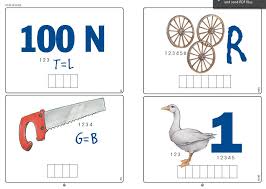 PLES HUBBA BUBBAhttps://www.youtube.com/watch?v=bHk7T28yqik&t=435sVIR: internetSprostitev Reši rebuse.Čas za nalogo Dokončaš in dopolniš, kar ti manjka.PlesPles ob glasbi